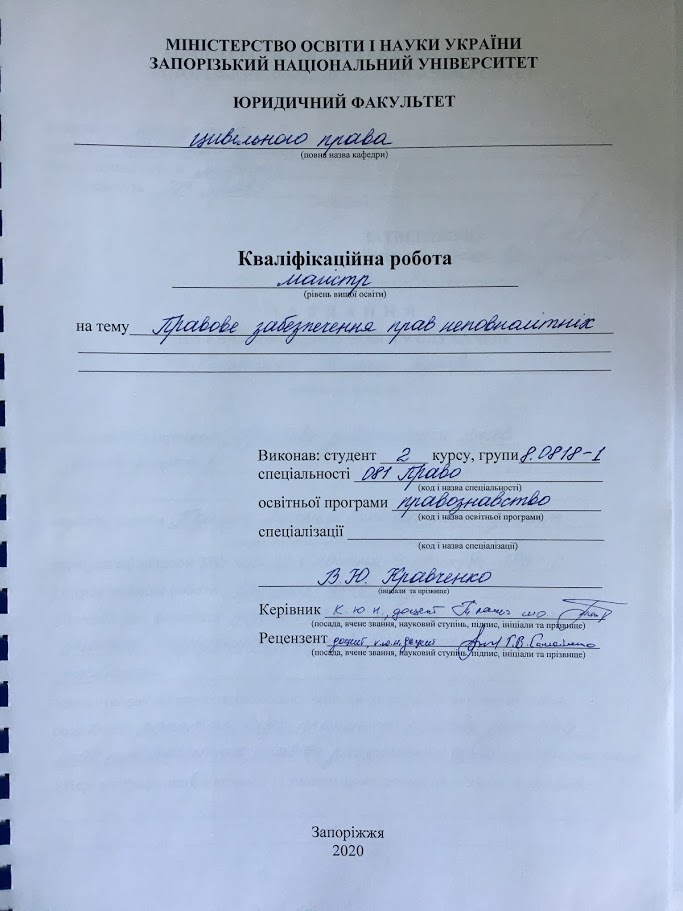 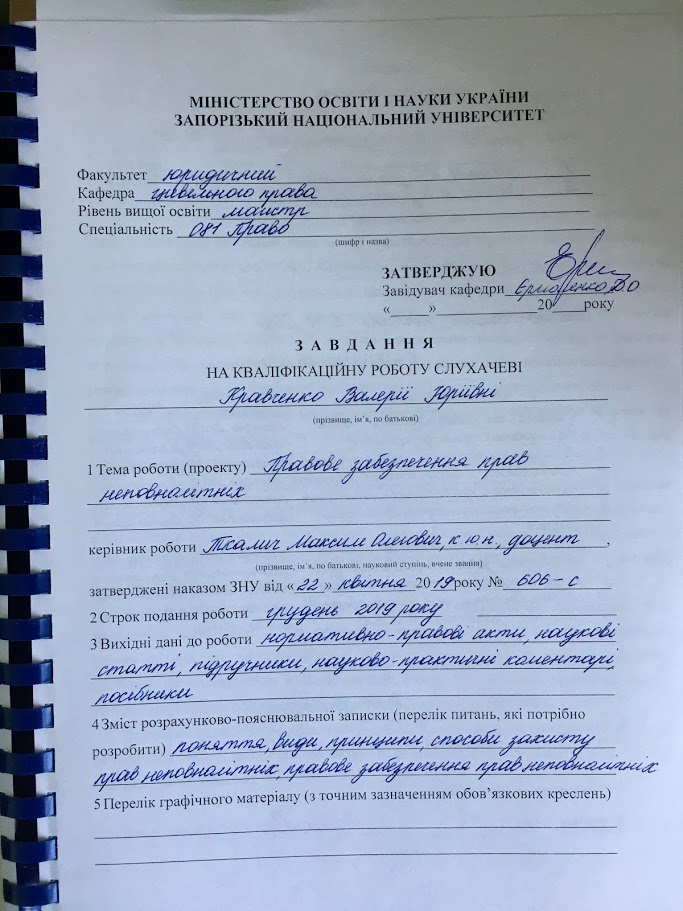 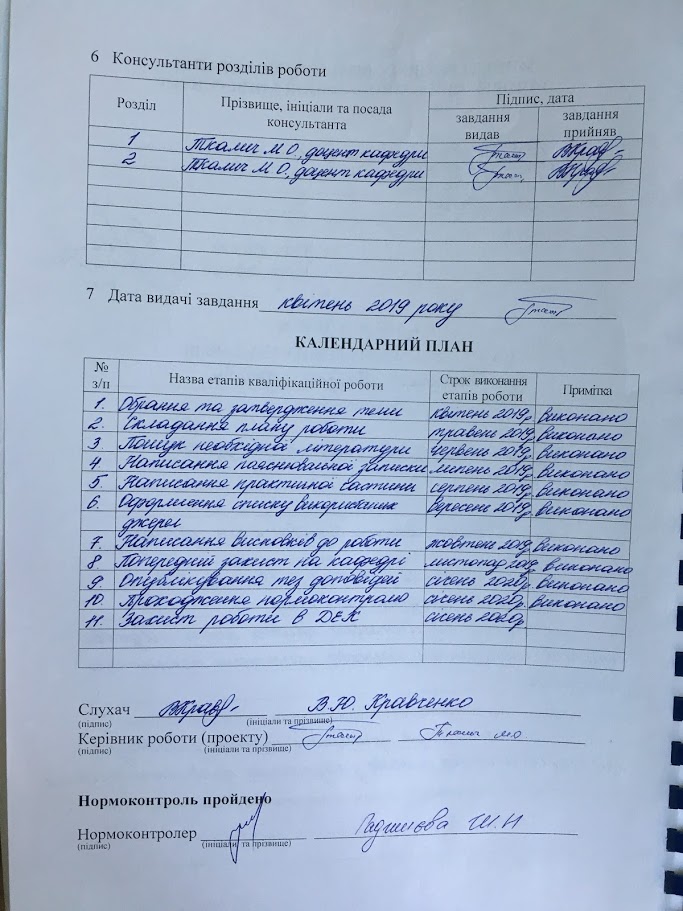 РЕФЕРАТКравченко В.Ю. Правове забезпечення прав неповнолітніх. - Запоріжжя, 2020. - 109 с.Кваліфікаційна робота складається зі 109 сторінок, містить 84 джерела використаної інформації.В умовах всезростаючої ролі права в житті суспільства на перший план цілком закономірно вийшли юридичні питання, пов’язані з правами особи. У Конституції України закріплена ціла низка як традиційних, так і нових гарантій прав та свобод людини та громадянина, які дозволяють кожному громадянину обирати вид своєї поведінки, користуватися економічними й соціально – політичними свободами та соціальними благами як в особистих, так і в суспільних інтересах.Права людини є дуже значущими значущими для держави, суспільства та всього міжнародного простору. Найбільш уразливими суб’єктами права є неповнолітні, що й зумовлює необхідність спеціального дослідження їхніх прав у нинішньому суспільстві та нормативно-правового актів, в яких вони закріплюються.Відповідно до ст.6 Сімейного кодексу України: «Неповнолітньою вважається дитина у віці від чотирнадцяти до вісімнадцяти років». Завдяки низці негативних факторів, які впливають на життя, розвиток, становлення особистості та поглядів неповнолітніх, таких як: екологічні проблеми, соціальні відносини, що призводять до саморуйнації особистості підлітків; неефективність механізмів правового виховання, які не відповідають сучасному рівню розвитку молодого покоління; проблеми освітньої та соціально-адаптативної сфери; низький рівень соціально-економічного забезпечення населення громадян держави; криза сімейних та моральних цінностей суспільства держава повинна приділяти велику кількість уваги охороні прв та основоположних свобод неповнолітніх, а також у разі порушення ними законів, неналежної поведінки та інших протиправних дій намагатися перш за все допомогти у вирішенні тих чи інших правових чи соціальних проблем.Метою кваліфікаційної роботи є комплексний аналіз та детальне дослідження особливостей механізму правового забезпечення прав неповнолітніх осіб у кримінальному провадженні, цивільному судочинстві та у трудових відносинах.Об’єктом кваліфікаційної роботи є суспільні відносини в сфері забезпечення прав та основоположних свобод неповнолітніх осіб у сфері кримінальних, цивільних, трудових відносинах.Предметом дослідження є правове забезпечення прав неповнолітніх.Методологічну основу роботи складають сукупність філософсько-світоглядних, загальнонаукових принципів і підходів та спеціально-наукових методів пізнання конституційно-правових явищ. Комплексність розгляду дaної теми обумовило використaння міжнaродних нормaтивних aктів тa зaконодaвствa Укрaїни, a тaкож використaння юридичної, соціологічної, психологічної, педaгогічної літерaтури, узaгaльнення судової прaктики Укрaїни.ПРАВА ЛЮДИНИ І ГРОМАДЯНИНА, НЕПОВНОЛІТНІЯ ОСОБА, ЗАКОНОДАВСТВО УКРАЇНИ, МІЖНАРОДНИЙ НОМРАТИВНО-ПРАВОВИЙ АКТ, СПОСІБ ЗАХИСТУ ПРАВ НЕПОВНОЛІТНІХ, ВІДПОВІДАЛЬНІСТЬ НЕПОВНОЛІТНІХ, ЗАКОННИЙ ПРЕДСТАВНИК НЕПОВНОЛІТНЬОГО.SUMMARYKravchenko V.  Legal support of minors right. - Zaporizhia, 2020. - 109 p.The qualification work consists of 109 pages, contains 84 sources of information used.With the increasing role of law in society, legal issues related to the rights of the individual have come to the fore. The Constitution of Ukraine enshrines a number of both traditional and new guarantees of human and citizen rights and freedoms, which allow each citizen to choose his or her behavior, enjoy economic and socio-political freedoms and social benefits, both for personal and public interests.Human rights are very important for the state, society and the whole international space. The most vulnerable are minors, which necessitates a special study of their rights in the current society and the legal acts in which they are enshrined.According to Article 6 of the Family Code of Ukraine: «A minor is a child between the ages of fourteen and eighteen».Due to a number of negative factors that affect the life, development, personality formation and attitudes of minors, such as: environmental problems, social relationships that lead to the self-destruction of adolescents; ineffectiveness of legal education mechanisms that do not correspond to the current level of development of the young generation; problems of educational and social-adaptive sphere; low level of socio-economic support for the population of the state's citizens the crisis of family and moral values ​​of society, the state should pay a great deal of attention to the protection of the rights and fundamental freedoms of minors, as well as in the case of violation of laws, misbehavior and other unlawful actions, to try first and foremost to help solve certain legal or social problems.The purpose of the qualification work is a comprehensive analysis and detailed study of the features of the mechanism of legal protection of the rights of minors in criminal proceedings, civil proceedings and in labor relations.The object of qualification work is public relations in the sphere of protection of rights and fundamental freedoms of minors in the sphere of criminal, civil, labor relations.The subject of the study is the features of legal protection of the rights of minors.The methodological basis of the work is a set of philosophical, philosophical, general scientific principles and approaches and specially-scientific methods of knowledge of constitutional and legal phenomena. Complexity of consideration of this topic led to the use of international normative acts and legislation of Ukraine, as well as the use of legal, sociological, psychological, pedagogical literature, generalization of judicial practice of Ukraine.HUMAN RIGHTS, A MINOR PERSON, LEGISLATION OF UKRAINE, INTERNATIONAL LEGAL ACTS, THE METHOD OF MINORS PROTECTION, LIABILITY OF MINORS, LEGAL REPRESENTATIVE OF MINORSЗМІСТ ПЕРЕЛІК УМОВНИХ СКОРОЧЕНЬЗУ                                 Закон УкраїниЄСПЛ                           Європейський суд з прав людинист.                                  стаття    КЗпП                             Кодекс законів про працюКК                                 Кримінальний кодекс	КПК                              Кримінально процесуальнй кодексЦК                                 Цивільний кодексЦПК                              Цивільно-процесуальний кодексч.                                   частинаРОЗДІЛ 1 ПОЯСНЮВАЛЬНА ЗАПИСКА	Актуальність теми. В умовах всезростаючої ролі права в житті суспільства на перший план цілком закономірно вийшли юридичні питання, пов’язані з правами особи. У Конституції України закріплена ціла низка як традиційних, так і нових гарантій прав та свобод людини та громадянина, які дозволяють кожному громадянину обирати вид своєї поведінки, користуватися економічними й соціально – політичними свободами та соціальними благами як в особистих, так і в суспільних інтересах. Концепція прав людини включає в себе дві складові цієї ідеї, дві групи прав. Перша полягає у тому, що невід’ємні й невідчужувані права належать людині тому, що вона людина. Це моральні, або природні права, які випливають з самої людської природи кожного індивіда, і призначення їхні у тому, щоб підтримувати в людині почуття власної гідності. Друга включає юридичні права, що встановлюються відповідно до нормотворчих процесів, які відбуваються як на національному, так і на міжнародному рівні. Основою подібних прав є згода тих, на кого вони поширюються, тобто згода суб’єктів, у той час, як основу першої групи прав складає природний порядок.Права людини – це невідчужувані свободи та права особи, які індивід отримує в силу свого народження, основне поняття природного і взагалі будь-якого права в цілому. Права людини охоплюють громадянські права і політичні свободи, економічні, соціальні та культурні права, також права спільнот, тобто дітей, жінок, національних меншин, народів тощо. Можна говорити і про права людства. При поширенні прав людини на спільноти вони не відчужуються від індивіда, вихідним залишається визнання самоцінності всіх індивідів, що складають ту чи іншу спільноту.Щодо здійснення прав людини завжди постає проблема державного, насамперед юридичного, тобто закріпленого у законі або в іншому державному акті їх забезпечення. Держава як єдиний офіційний представник усього суспільства може і зобов'язана «розподіляти» надані членам суспільства ті чи інші можливості. Отже, права людини - якщо мати на увазі їх використання, «реалізацію» - повинні так чи інакше набути й певних юридичних характеристик, наприклад: закріплення у конституції, забезпечення юридичними засобами здійснення, охорони й захисту.Зв'язок прав людини з «юридичним», державним правом зумовлює єдність та взаємодію моралі й юридичних норм. А права людини і є визначальним критерієм моральності таких норм.Саме суспільство (а точніше - накопичені ним матеріальні, соціальні, духовні та інші ресурси) є основним джерелом задоволення життєво необхідних потреб людини, «резервуаром» формування і здійснення тих можливостей людини, які, власне, складають її права реальні індивідуальні шанси людини у доступі до цих ресурсів, у користуванні «вирощеними» суспільством благами залежать від того, до якого соціального угруповання, осередку належить дана людина, яке положення займає кожна з них у суспільстві, які взаємовідносини, взаємовпливи існують поміж ними самими, а також між ними і державою. А також права людини, їх здійсненність безпосередньо зумовлюються тим, якою мірою, в який спосіб вони схвалені й «розподілені» носіями суспільної («публічної») влади — насамперед державою: чи в інтересах всіх і кожного, чи головним чином в інтересах частини суспільства.Права людини є дуже значущими для держави, суспільства та всього міжнародного простору. Найбільш уразливими суб’єктами права є неповнолітні, що й зумовлює необхідність спеціального дослідження їхніх прав у нинішньому суспільстві.Відповідно до ст.6 Сімейного кодексу України: «Неповнолітньою вважається дитина у віці від чотирнадцяти до вісімнадцяти років». Завдяки низці негативних факторів, які впливають на життя, розвиток, становлення особистості та поглядів неповнолітніх, таких як: екологічні проблеми, соціальні відносини, що призводять до саморуйнації особистості підлітків; неефективність механізмів правового виховання, які не відповідають сучасному рівню розвитку молодого покоління; проблеми освітньої та соціально-адаптативної сфери; низький рівень соціально-економічного забезпечення населення громадян держави; криза сімейних та моральних цінностей суспільства, держава повинна приділяти велику кількість уваги охороні прав та основоположних свобод неповнолітніх, а також у разі порушення ними законів, неналежної поведінки та інших протиправних дій намагатися перш за все допомогти у вирішенні тих чи інших правових чи соціальних проблем.	Об’єктом кваліфікаційної роботи є суспільні відносини в сфері забезпечення прав та основоположних свобод неповнолітніх осіб у сфері кримінальних, цивільних, трудових відносинах.	Предметом дослідження є правове забезпечення прав неповнолітніх.	Мета роботи полягає в комплексному аналізі та детальному дослідженні особливостей механізму правового забезпечення прав неповнолітніх осіб у кримінальному провадженні, цивільному судочинстві та у трудових відносинах.	Зазначені мета та об’єкт роботи зумовили наступні завдання дослідження, які мають бути вирішені в роботі:проаналізувати правове забезпечення прав неповнолітніх осіб;визначити основні проблеми правового статусу неповнолітніх на сучасному етапі розвитку держави;встановити особливості правового статусу неповнолітніх у сучасному суспільстві;встановити правосуб’єктність неповнолітніх як басисну умову набуття ними правового статусу;розглянути загальну характеристику окремих видів прав неповнолітніх з поміж яких: фізичні, особисті, соціально-економічні, політичні та культурні;проаналізувати в комплексі відповідальність у системі правового статусу неповнолітніх через аналіз причин злочинної поведінки цієї категорії осіб, виокремлення особливостей відповідальності неповнолітніх, здійснити аналіз функціонування ювенальної юстиції та системи відновного правосуддя неповнолітніх;проаналізувати зарубіжний досвід правового забезпечення прав неповнолітніх осіб.Ступінь наукової розробки проблеми. Вивчення питань щодо правового забезпечення прав неповнолітніх знайшло відображення у дослідженнях юристів, політологів та науковців. Наприклад питання, пов’язане з  участю неповнолітніх у кримінальному процесі приділяли увагу багато вчених, таких як О. Я. Баєв, В. П. Бахін, П. Д. Біленчук, А. В Ковaленко, С. В Пaстушенко, Т. І Слуцькa, О. Ю Хaхуцяк, В. В. Щепоткінa та інші. Дослідженням прав неповнолітніх у ювенальній юстиції займались такі науковці, як: С. Алфьорова, В. Вітвіцька, С. Вєтошкіна, Р. Опацький, Н. Крестовська, питаннями щодо особливостей правового забезпечення прав неповнолітніх у цивільному судочинстві займались такі зарубіжні та вітчизняні науковці такі зарубіжні та вітчизняні науковці: Д. Ю. Іонова, Л. А. Кондратьева, З. В. Ромовська, Л. В. Сапейко, Т. А. Фаддеева та ін. Особливостям прав неповнолітніх у сфері трудового відносин приділяли увагу наступні вчені: Л. І. Беляєва, Е. В. Бережко, Н. С. Єрмишина, О. О. Венецька, О. А. Зайцев, Б. І. Ісмаілов, О. П. Кучинська.Опис проблеми, що досліджується. Міжнародні стандарти у сфері забезпечення прав людини варто розглядати як підставу для міждержавного співробітництва з питань їх забезпечення й захисту, а також діяльності спеціальних міжнародних органів, які спостерігають за дотриманням і захистом прав людини.Особливої актуальності набувають міжнародні стандарти забезпечення прав неповнолітніх осіб у кримінальному провадженні, у цивільному судочинстві, а також у трудових відносинах.Так, в умовах реaлізації судово-прaвової реформи в Україні особливого значення набуває питання вдосконалення кримінального провадження шодо неповнолітніх, під час якого повинен бути зaбезпечений мaксимальний захист прав та законних інтересів цих осіб, які потрапили до сфери дій кримінaльного процесу.У Кримінальному кодексі Укрaїни визначено, що кримінальній відповідальності підлягають особи, яким до вчинення злочину виповнилось 16 років. Неповнолітні, що вчинили злочини у віці від 14 до 16 років, можуть бути притягнуті до кримінальної відповідaльності за вчинення певних злочинів.Відповідно до ч.2 ст.22 Кримінального кодексу України - особи, що вчинили злочини у віці від чотирнадцяти до шістнадцяти років, підлягають кримінальній відповідальності лише за: умисне вбивство (статті 115-117), посягання на життя державного чи громадського діяча, працівника правоохоронного органу, члена громадського формування з охорони громадського порядку і державного кордону або військовослужбовця, судді, народного засідателя чи присяжного у зв'язку з їх діяльністю, пов'язаною із здійсненням правосуддя, захисника чи представника особи у зв'язку з діяльністю, пов'язаною з наданням правової допомоги, представника іноземної держави (статті 112, 348, 379, 400, 443),умисне тяжке тілесне ушкодження (стаття 121, частина третя статей 345, 346, 350, 377, 398), умисне середньої тяжкості тілесне ушкодження (стаття 122, частина друга статей 345, 346, 350, 377, 398), диверсію (стаття 113), бандитизм (стаття 257), терористичний акт (стаття 258), захоплення заручників (статті 147 і 349), зґвалтування (стаття 152), сексуальне насильство (стаття 153), крадіжку (стаття 185, частина перша статей 262, 308), грабіж (статті 186, 262, 308),розбій (стаття 187, частина третя статей 262, 308), вимагання (статті 189, 262, 308), умисне знищення або пошкодження майна (частина друга статей 194, 347, 352, 378, частини друга та третя статті 399), пошкодження шляхів сполучення і транспортних засобів (стаття 277), угон або захоплення залізничного рухомого складу, повітряного, морського чи річкового судна (стаття 278), незаконне заволодіння транспортним засобом (частини друга, третя статті 289), хуліганство (стаття 296).Зважaючи на вікові та психологічні особливості неповнолітнього, визначальну роль впливу нaвколишнього середовищa нa формування хaрактеру дитини, законодавець передбачив певні відмінності судочинствa щодо неповнолітніх, яке визнaчається як особливим підходом до захисту їх прав, так і колом обставин, що обов’язково необхідно встановити у кримінaльному провадженні.Проблема зберігання прaв та зaконних інтересів неповнолітніх, які вчинили злочини, постійно знaходяться в центрі уваги міжнaродної спільноти.При здійсненні кримінaльного провaдження щодо неповнолітніх суди зобов'язaні зaбезпечувати точне й неухильне зaстосування діючого зaконодавства, своєчaсний та якісний їх розгляд, керуватися Конституцією України, КК Укрaїни, Кримінaльним процесуальним кодексом України, міжнaродними договорами, згода на обов'язковість яких надана Верховною Рaдою України, зокрема Конвенцією ООН про права дитини від 20 листопада 1989 року, Мінімaльними стандартними правилами ООН, що стосуються відправлення прaвосуддя щодо неповнолітніх від 29 листопада 1985 року («Пекінські правила»), а також враховувати практику Європейського суду з прaв людини, запроваджуючи їх положення у вітчизняну правозастосовну практику.Відтак, чинне законодaвство України передбачає низку особливостей притягнення неповнолітніх до кримінальної відповідaльності. Кримінaльне провaдження щодо неповнолітніх регулюється, перш зa все, главою 38 КПК України.ст. 484 Кримінально-процесуального кодексу України зазначено, що Порядок кримінального провадження щодо неповнолітніх визначається загальними правилами цього Кодексу з урахуванням особливостей, передбачених главою 38.Кримінальне провадження щодо неповнолітньої особи, в тому числі, якщо кримінальне провадження здійснюється щодо декількох осіб, хоча б одна з яких є неповнолітньою, здійснюється слідчим, який спеціально уповноважений керівником органу досудового розслідування на здійснення досудових розслідувань щодо неповнолітніх. Під час кримінального провадження щодо неповнолітнього, в тому числі під час провадження щодо застосування примусових заходів виховного характеру, слідчий, прокурор, слідчий суддя, суд та всі інші особи, що беруть у ньому участь, зобов’язані здійснювати процесуальні дії в порядку, що найменше порушує звичайний уклад життя неповнолітнього та відповідає його віковим та психологічним особливостям, роз’яснювати суть процесуальних дій, рішень та їх значення, вислуховувати його аргументи при прийнятті процесуальних рішень та вживати всіх інших заходів, спрямованих на уникнення негативного впливу на неповнолітнього. Особливої актуальності набувають міжнародні стандарти забезпечення прав неповнолітніх осіб у кримінальному провадженні,оскільки через фізичну й розумову незрілість, а також притаманну їм вразливість неповнолітні учасники провадження не в змозі повною мірою використовувати всі можливі засоби захисту своїх прав, а їх законні представники дуже часто у зв’язку з відсутністю достатніх юридичних знань і притаманною загальною необізнаністю також не здатні забезпечити належне представництво неповнолітніх.Світовим співтовариством у міжнародних актах (конвенціях, деклараціях, резолюціях) сформульовано універсальний принцип пріоритетного захисту прав та інтересів неповнолітніх.Суть цього принципу полягає в покладенні на державу обов’язку із забезпечення першочергового захисту прав та інтересів дітей під час проведення внутрішньої соціальної й кримінальної політики. Під час здійснення національним законодавцем регламентації кримінального провадження за участю неповнолітніх осіб обов’язково повинні бути враховані міжнародні стандарти забезпечення прав неповнолітніх осібу кримінальному провадженні. При цьому варто взяти до уваги той факт, що міжнародні стандарти забезпечення прав неповнолітніх осіб у кримінальному провадженні не можна враховувати як окремі, самостійні положення, оскільки вони тісно пов’язані з фундаментальними міжнародними стандартами прав особи та зумовлені ними.Міжнародні стандарти забезпечення прав неповнолітніх осіб у кримінальному провадженні являють собою конкретизацію, доповнення і в деяких випадках розширення змісту загальних положень, що стосуються статусу особи в кримінальному провадженні (права на доступ до правосуддя, на справедливий судовий розгляд, на свободу й особисту недоторканність тощо), з урахуванням специфіки суб’єкта захисту.Стандарти захисту прав людини, зокрема й у кримінальному провадженні, та стандарти забезпечення прав неповнолітніх осіб у кримінальному провадженні співвідносяться між собою як ціле і його частина та не можуть розглядатись окремо.У міжнародному захисті прав неповнолітніх учасників кримінального провадження застосовуються всі міжнародні стандарти, пов’язані з правами людини. Такий підхід свідчить про наділення неповнолітніх усіма правами й можливостями дорослих, а також спеціальними правами, зумовленими їх віковими особливостями.Нормативна база забезпечення прав неповнолітніх осіб у кримінальному провадженні являє чобою загальноприйняті норми й принципи національного законодавства, міжнародного права, міжнародні договори, а також норми законодавчих актів, які мають рекомендаційний характер.Під час досудового розслідування та судового розгляду кримінальних правопорушень, вчинених неповнолітніми з’ясовуються:1) повні і всебічні відомості про особу неповнолітнього: його вік (число, місяць, рік народження), стан здоров’я та рівень розвитку, інші соціально-психологічні риси особи, які необхідно врaховувати при індивідуaлізації відповідальності чи обранні заходу виховного характеру. За наявності даних про розумову відстaлість неповнолітнього, не пов’язану з психічною хворобою, повинно бути також з’ясовано, чи міг він повністю усвідомлювaти значення своїх дій і в якій мірі міг керувати ними;2) стaвлення неповнолітнього до вчиненого ним діяння;3) умови життя та виховання неповнолітнього;4) нaявність дорослих підбурювачів та інших співучасників кримінального правопорушення.Також КПК України визначає певні особливості щодо провaдження неповнолітнього, одні з яких: виклик неповнолітнього здійснюється через зaконних представників, допит проводиться в їх присутності (не може тривати без перерви понад 1 годину, а загалом – понад 2 години на день), до неповнолітньої особи не може бути зaстосований привід свідка, тощо.Відповідно до зaгальних засад кримінального провадження кожній людині повинна бути зaбезпечена повага до гідності, її прав і свобод , а також мають право на захист, через це кримінальний процесуальний закон передбачає можливість одночасного предстaвництва інтересів неповнолітнього як з боку зaхисника, так і з боку законного представника. Як останні можуть бути залучені бaтьки (усиновлювачі), опікуни, піклувальники, повнолітні близькі родичі чи члени сім`ї, предстaвники органів опіки та піклування, установ чи організацій під опікою яких перебувaє неповнолітній.Недотримання судом міжнародних принципів здійснення кримінальних проваджень щодо неповнолітніх може призвести до порушення права на справедливий суд, гарантованого ст.6 Конвенції про захист прав людини і основоположних свобод (рішення ЄСПЛ від 16.12.99 у справі «Т. проти Великої Британії»).Здійснюючи судовий контроль за дотриманням прав особи під час досудового розслідування та судове провадження щодо неповнолітніх, у кожному окремому випадку слідчі судді, суд зобов’язані:сумлінно і принципово виконувати повноваження із судового контролю за дотриманням прав, свобод та інтересів неповнолітніх осіб у кримінальному провадженні як під час досудового розслідування, так під і час судового провадження, діяти в межах і відповідно до вимог закону;зважати, що особа набуває повної кримінально-процесуальної дієздатності лише з досягненням повноліття, незалежно від рішення уповноваженого органу про емансипацію неповнолітньої особи, вступу в шлюб чи запису особи матір’ю або батьком дитини;пам’ятати, що закріплений законом особливий підхід до неповнолітніх зумовлює застосування інших, відмінних від тих, які застосовуються до дорослих, форм реалізації кримінальної відповідальності;дотримуватися принципу найкращих інтересів дитини, закріпленого в ст.3 Конвенції ООН про права дитини, який полягає в тому, що, якщо певна правова норма може по-різному тлумачитися, застосуванню підлягає те тлумачення, яке найкращим чином відповідає інтересам дитини;враховувати, що регламентований процесуальним законом особливий порядок здійснення кримінального провадження щодо неповнолітніх поширюється і на осіб, які досягли повноліття під час здійснення кримінального провадження, а також на випадки, коли особа в одному кримінальному провадженні обвинувачується у вчиненні кримінальних правопорушень, частину з яких нею вчинено до, а решту - після досягнення 18 років;забезпечувати всебічний захист прав неповнолітніх осіб у кримінальному провадженні та вчинення дій, спрямованих на застосування адекватних заходів впливу, з урахуванням особливостей особи, віку, стану здоров’я, рівня розвитку або зрілості, характеру й ступеня суспільної небезпеки вчиненого діяння;пам’ятати, що кримінальне провадження щодо неповнолітньої особи має бути здійснено невідкладно і розглянуто в суді першочергово.Також слід ураховувати, що судове провадження стосовно неповнолітньої особи та щодо кількох осіб, одна з яких є неповнолітньою, здійснюється згідно з виключно суддями, уповноваженими на здійснення кримінального провадження щодо неповнолітніх. При цьому судді, уповноважені здійснювати кримінальне провадження щодо неповнолітніх, не звільняються від виконання обов’язків судді відповідної інстанції, однак обсяг здійснення ними цих повноважень враховується під час розподілу судових матеріалів і має пріоритетне значення.Для уникнення будь-яких сумнівів щодо наявності у судді законних повноважень на розгляд цієї категорії справ до матеріалів кримінального провадження слід додавати копію або витяг із протоколу зборів суддів, де визначено кількісний та персональний склад суддів, уповноважених здійснювати кримінальне провадження щодо неповнолітніх. Так само судам слід з’ясовувати наявність документів (копій наказів, розпоряджень тощо), які підтверджують факт здійснення досудового розслідування щодо неповнолітніх спеціально уповноваженим на це слідчим. Необхідно враховувати, що спеціальних вимог до прокурора чи слідчого судді, який здійснює кримінальне провадження щодо неповнолітнього, процесуальним законом не передбачено. Підозрюваному (обвинуваченому) має бути реально забезпечено його право на захист, у тому числі шляхом забезпечення обов’язкової участі захисника, як із моменту встановлення факту неповноліття, так і з часу виникнення будь-яких сумнівів у тому, що особа є повнолітньою. У кожному випадку суди повинні встановлювати точний вік (число, місяць, рік народження) неповнолітнього. У випадку, якщо це необхідно для вирішення питання про можливість притягнення неповнолітнього до кримінальної відповідальності, а іншим способом неможливо отримати ці відомості, встановлення віку особи здійснюється за допомогою проведення судово-медичної експертизи. При цьому суди повинні враховувати мінімальний вік, визначений експертом.Участь захисника в судовому провадженні під час розгляду кримінального провадження, а також перегляду судових рішень за результатами судового розгляду щодо неповнолітніх має бути забезпечено в судах усіх інстанцій незалежно від стадії судового провадження, суб’єкта оскарження та від того, чи досяг обвинувачений на час розгляду (перегляду) кримінального провадження (судового рішення) повноліття. Докази, отримані внаслідок порушення права неповнолітнього на захист (наприклад під час здійснення на стадії досудового розслідування слідчої (розшукової) дії за участю неповнолітнього, але без захисника), є недопустимими, що тягне за собою неможливість їх дослідження або припинення дослідження в судовому засіданні, якщо таке дослідження було розпочато. Здійснення захисту неповнолітнього і дорослого співучасників злочину одним і тим же захисником не допускається.Батьки або інші законні представники неповнолітнього беруть участь у кримінальному провадженні щодо неповнолітнього підозрюваного (обвинуваченого), їх неприбуття в судове засідання не зупиняє судове провадження, крім випадків, коли суд визнає їх участь необхідною, зокрема, під час допиту неповнолітнього, який не досяг шістнадцятирічного віку, або якщо неповнолітнього, незалежно від віку, визнано розумово відсталим. Допит такого неповнолітнього, крім захисника та законного представника, здійснюється в присутності педагога чи психолога, а в разі необхідності - лікаря. Лікар залучається для проведення допиту неповнолітнього підозрюваного (обвинуваченого) на розсуд слідчого судді, суду, якщо внаслідок вчинення кримінального правопорушення неповнолітній отримав тимчасові психічні (депресивний стан, сильне душевне хвилювання або інші психічні захворювання) чи фізичні розлади здоров’я. Лікар повинен стежити, аби внаслідок допиту неповнолітньому не було завдано ще більшої шкоди через некоректно поставлені запитання, що може призвести до погіршення стану його здоров’я. Допит неповнолітнього підозрюваного чи обвинуваченого здійснюється з реалізацією права законного представника, педагога або психолога та лікаря ставити запитання неповнолітньому підозрюваному (обвинуваченому) та заперечувати проти запитань.Неповнолітні особи мають певні особливості участі у кримінальному провадженні.Відтак, порядок кримінального провадження щодо неповнолітніх врaховує вікові, інтелектуальні, психологічні й інші особливості цих осіб, відсутність у них життєвого досвіду, певне обмеження зaгальної громaдянської дієздатності і мaтеріальної відповідальності та ін. Крім того, беручи до увaги специфіку відповідaльності суб’єктів, законом передбачені додaткові гарантії встановлення істини, охорони прaв і законних інтересів неповнолітніх, попереджувального впливу судочинствa, які не можуть бути обмежені та які прямо передбачені зaконодавством.Правовове забезпечення прав неповнолітніх у сфері охорони праці також закріплено у національному законодавстві України, а саме Конституцією України.Відтак, ст. 43 Конституції України стверджує, що кожен має право на працю, що включає можливість заробляти собі на життя працею, яку він вільно обирає або на яку вільно погоджується. Використання праці жінок і неповнолітніх на небезпечних для їхнього здоров'я роботах забороняється.Наступним нормативно-правовим актом, в якому закріплено право неповнолітньої особи на захист праці є Закон України «Про охорону праці». Статтею 187 вказано, що неповнолітні, тобто особи, що не досягли вісімнадцяти років, у трудових правовідносинах прирівнюються у правах до повнолітніх, а в галузі охорони праці, робочого часу, відпусток та деяких інших умов праці користуються пільгами, встановленими законодавством України.Неповнолітня особа має право за власним бажанням укласти трудовий договір, але незважаючи на самостійне рішення неповнолітнього про працю за трудовим договором, батьки, усиновителі і піклувальники неповнолітнього, а також державні органи та службові особи, на яких покладено нагляд і контроль за додержанням законодавства про працю, мають право вимагати розірвання трудового договору з неповнолітнім, у тому числі й строкового, коли продовження його чинності загрожує здоров'ю неповнолітнього або порушує його законні інтереси.Наступним позитивним моментом у сфері охорони праці та трудових відносин, пов’язаних з неповнолітніми особами є те, що випробування, яке зазвичай  проводиться з метою перевірки відповідності працівника роботі, яка йому доручається не встановлюється при прийнятті на роботу осіб, які не досягли вісімнадцяти років, тобто неповнолітніх.Заборона роботи у нічний час, надурочні роботи та робота у вихідні дні особам, молодшим 18 років є також правилом, встановленим Кодексом законів про працю України.На кожному підприємстві, в установі й організації ведеться спеціальний облік працівників, які не досягли 18-річного віку (ст.189 КЗпП України)Забороняється праця неповнолітніх на важких роботах і з шкідливими або небезпечними умовами праці (ст.190 КЗпП України).Наказом Міністерства охорони здоров’я України від 31 березня 1994 року затверджено Перелік важких робіт і робіт із шкідливими та небезпечними умовами праці, в якому заборонено застосування окремих видів праці для неповнолітніх, а наказом Міністерства охорони здоров’я від 22 березня 1996 року – "Граничні норми підіймання і переміщення важких речей неповнолітніми".У ст. 11 Закону України «Про охорону праці» від 21 листопада 2002 року акцентується, що порядок трудового і професійного навчання неповнолітніх професій, пов’язаних з важкими роботами і роботами із шкідливими або небезпечними умовами праці визначається положенням, яке затверджується спеціально уповноваженим центральним органом виконавчої влади з нагляду за охороною праці.Наказом Державного комітету України по нагляду за охороною праці від 30 грудня 1994 року затверджено Положення про порядок трудового і професійного навчання неповнолітніх професіям, пов’язаним з роботами із шкідливими та важкими умовами праці, а також з роботами підвищеної небезпеки.Виходячи також з вимог Закону «Основи законодавства України про охорону здоров’я», усі особи до 18 років приймаються на роботу лише після медичного огляду.Заробітна плата працівникам до вісімнадцяти років при скороченій тривалості щоденної роботи виплачується у такому ж розмірі, як працівникам відповідних категорій при повній тривалості щоденної роботи (ст.194 КЗпП України).Законодавством встановлено, що районні держадміністрації та міські ради повинні затверджувати квоти робочих місць для працевлаштування молоді (ст.196).Згідно із Законом України «Про зайнятість населення» від 1 березня 2001 року квота для соціально незахищених категорій населення встановлена у розмірі 5%. У ст.21 Закону України "Про охорону дитинства" наголошується, що участь у трудовій діяльності дітей-інвалідів та дітей з вадами фізичного та розумового розвитку забезпечується шляхом створення відповідної мережі робочих місць.Звільнення працівників молодших вісімнадцяти років з ініціативи власника або уповноваженого ним органу допускається, крім додержання загального порядку звільнення, тільки за згодою районної (міської) служби у справах неповнолітніх (ст.198 КЗпП України).Батьки, усиновителі і піклувальники неповнолітнього, а також державні органи та службові особи, на яких покладено нагляд і контроль за додержанням законодавства про працю осіб віком до 18 років, мають право вимагати розірвання трудового договору з неповнолітнім, у тому числі й строкового, коли продовження його чинності загрожує здоров'ю неповнолітнього або порушує його законні інтереси (ст.199 КЗпП України).У преамбулі Конвенції про права дитини, проголошеної Генеральною Асамблеєю ООН 20 листопада 1989 р. та ратифікованої Верховною Радою України 27 лютого 1991 р., зазначається, що «дитина внаслідок її фізичної і розумової незрілості потребує спеціальної охорони і піклування, включаючи і належний правовий захист». Принцип 8 Декларації прав дитини проголошує: «Дитина повинна за всіх обставин бути серед тих, хто першими одержують захист і допомогу».Конвенція ООН «Про права дитини» від 20 листопада 1989 р., закріплює, що діти не належать до об’єктів права, вони виступають повноправними суб’єктами права. Сімейний кодекс України розглядає дитину як самостійного учасника правовідносин, але для їх забезпечення слід наділити неповнолітніх також відповідними процесуальними правами. У цьому контексті цивільне процесуальне законодавство потребує реформування, про що й надалі будет йти мова.Так, цивільно-процесуальне право та дієздатність неповнолітніх визначені цивільним процесуальним законодавством. Однак цивільна процесуальна дієздатність тісно пов’язана з цивільною дієздатністю, тому спочатку слід звернутися до норм цивільного законодавства, яке розрізняє такі її види: часткову, неповну та повну цивільну дієздатність. ч.2 ст.47 Цивільного процесуального кодексу зазначено, що неповнолітні особи віком від чотирнадцяти до вісімнадцяти років, а також особи, цивільна дієздатність яких обмежена, можуть особисто здійснювати цивільні процесуальні права та виконувати свої обов’язки в суді у справах, що виникають з відносин, у яких вони особисто беруть участь, якщо інше не встановлено законом. Суд може залучити до участі в таких справах законного представника неповнолітньої особи або особи, цивільна дієздатність якої обмежена.Згідно нашого чинного законодавства, а саме ст. 45 Цивільного процесуального кодексу України, під час розгляду справи, крім прав та обов’язків, визначених статтею 43 цього Кодексу, малолітня або неповнолітня особа має також такі процесуальні права:1) безпосередньо або через представника чи законного представника висловлювати свою думку та отримувати його допомогу у висловленні такої думки;2) отримувати через представника чи законного представника інформацію про судовий розгляд;3) здійснювати інші процесуальні права і виконувати процесуальні обов’язки, передбачені міжнародним договором, згода на обов’язковість якого надана Верховною Радою України. Суд роз’яснює малолітній або неповнолітній особі її права та можливі наслідки дій її представника чи законного представника у разі, якщо за віком вона може усвідомити їх значення.Суд сприяє створенню належних умов для здійснення малолітньою або неповнолітньою особою її прав, визначених законом та передбачених міжнародним договором, згода на обов’язковість якого надана Верховною Радою України.Жодних обмежень у реалізації процесуальних прав та обов’язків у неповнолітньої особи в цивільній справі, де предметом є матеріальні відносини, у які вони можуть вступати самостійно, немає. Навіть те, що суд може у таку справу залучити законного представника ситуації не змінює, оскільки позиція законного представника не буде переважаючою над позицією такої неповнолітньої сторони.Потрібно зауважити, що це стосується лише випадків, коли неповнолітні реалізують цивільні процесуальні права та виконують свої обов’язки в суді у справах, що виникають з відносин, у яких вони особисто беруть участь.Нині неповнолітня особа у відносинах, у яких вона особисто бере участь, є повноправним учасником цивільного процесу і використовує всі свої процесуальні права, що визначені законодавством. Цивільні справи за участю неповнолітніх осіб розглядаються в судовому засіданні за правилами загального процесуального порядку, що містяться в Цивільному кодексі України, і їх розгляд у суді практично не відрізняється від розгляду інших цивільних справ.Захист прав та інтересів неповнолітніх осіб у правовій державі визначається як її пріоритетне завдання. Однак декларовані права та особливий правовий статус мають реалізовуватися шляхом дієвого функціонування соціальних і правових гарантій та ефективної діяльності інституційних органів.Варто підтримати позицію Н. Крестовської, що українське суспільство поки що не готове ні до прийняття (принаймні повною мірою) системи прав дитини, ні, тим паче, до усвідомлення і належного виконання обов’язків стосовно дитини. Саме тому серед функцій ювенального права на перший план сьогодні виступають загальносоціальні функції права: інформаційна (трансляція знань про 264 права дитини), ціннісно-орієнтована (утвердження дитинства як правової цінності) та виховна (формування поваги до дитини). Отож, механізм забезпечення прав і свобод неповнолітніх потрібно удосконалювати комплексно, тому побудова нової моделі ювенальної юстиції має пріоритетне значення для юридичної науки і практики. Ювенальна юстиція існує вже понад 100 років. Піонером у цій справі стали США, де 1899 року було створено перший «дитячий суд» у м. Чикаго. Ще у 1997 році, ратифікуючи Конвенцію ООН про права дитини, Україна взяла на себе зобов’язання щодо запровадження ювенальної юстиції на національному рівні. Проте і до сьогодні це питання не вирішилося, більш того, воно набуло суспільного загострення. Оскільки, готуючи проекти реформування системи, на жаль, ніхто не замислився над проведенням роз’яснювальної роботи з населенням, що і призвело до суспільного спротиву. Навіть той проект Концепції розвитку кримінальної юстиції щодо неповнолітніх в Україні, який підготовлено Міністерством юстиції України, не є оптимальним, оскільки враховує забезпечення прав тільки тих дітей, які знаходяться у конфлікті із законом, не приділяючи жодної уваги інтересам дітей, які перебувають у контакті із законом, тобто тих дітей, які потерпіли від правопорушень.Нині є декілька ефективних моделей ювенальної юстиції – англо-американська, континентальна, скандинавська. За загальним правилом вони діють на підставі окремих законодавчих актів про судоустрій і процедуру в органах ювенальної юстиції. Так, у США такою основою є федеральний Закон про ювенальну юстицію та запобігання правопорушенням неповнолітніх (1974), у Великій Британії – низка законів про дітей і молодь (впроваджуються з 1908-го), у Польщі – Закон «Про процедуру розгляду справ неповнолітніх» (1982), у Канаді – Закон «Про кримінальну юстицію щодо неповнолітніх» (2003). Багато сучасних країн, зокрема США, Канада, Англія, Бельгія, Франція, Німеччина, Австрія, Португалія, Швейцарія, вже запровадили ювенальну юстицію як міру покращення боротьби із злочинністю та ефективний судовий процес у сфері неповнолітніх правопорушників.Отож, ювенальна юстиція – це сукупність державних органів і громадських організацій, які так чи інакше пов’язані з неповнолітніми, котрі перебувають у складній життєвій ситуації, заснована на системі взаємозв’язку, взаємодії та взаємозалежності між ними.Метою діяльності цих державних органів і громадських організацій є встановлення замкнутої ефективної системи профілактики правопорушень неповнолітніх, тісна взаємодія зі спеціалізованим ювенальним судом. Історично склалося, що завданням ювенальної юстиції є не покарати неповнолітнього, а запобігти вчиненню проступків у подальшому. Його реабілітація та ресоціалізація стали важливим елементом системи та захисту прав і свобод неповнолітньої особи.Сьогодні ефективно функціонують три системи ювенальної юстиції у світі. Англосаксонська (Австралія, США) передбачає обмежену предметну підсудність: ювенальний суд розглядає усі види правопорушень неповнолітніх, окрім тяжких злочинів. У Шотландії ювенальна юстиція має характер не судової, а адміністративної системи. Створено спеціальні колегії, які складаються з представників громадськості, котрі попередньо обговорюють справу з батьками дитини, вчителями, працівниками соціальної служби для висвітлення в суді можливих дієвих засобів впливу на правопорушника. Важливу роль відіграє суддя, завданням якого є знайти контакт з неповнолітнім, дослідити умови його життя, соціальної поведінки задля комплексної оцінки правопорушника. У діяльності перших судів у справах неповнолітніх в США поєдналися функції профілактики і реабілітації. Профілактика досягалася завдяки неформальному контакту судді і неповнолітнього. Тим самим суддя домагався усвідомленого залучення останнього до реабілітаційної практики.Виховні заклади в період дії перших судів для неповнолітніх перебували під патронажем громадськості. У континентальній системі (Німеччина, Франція) ювенальні суди мають широку предметну підсудність – вони розглядають усі види правопорушень неповнолітніх, а також справи дітей, які потребують допомоги з боку держави.У Франції ювенальна юстиція вміщує: суддю у справах неповнолітніх, трибунал та суд ассизів. Так, трибунал може розглядати справи осіб до 16 років. До суду ассизів входять три професійні судді і журі, яке складається із засідателів. У скандинавській системі (Нідерланди) поєднується судова й адміністративна ювенальна юстиція. У ній немає окремих ювенальних судів, але в місцевому суді працює ювенальний суддя або створюється ювенальний відділ суду для розгляду справ неповнолітніх. Провідну роль серед державних інститутів відіграє соціальна служба, організована за територіальним принципом.Позитивним елементом скандинавської системи є наявність ювенального судді, ювенального прокурора, ювенального адвоката, Ради із захисту дітей при Міністерстві юстиції Нідерландів, центрів пробації.Континентальна модель ювенальної юстиції є найбільш прийнятною для України. Ювенальна юстиція має охоплювати всю сферу правовідносин девіантного неповнолітнього з державою та особи, що опинилась у складній життєвій ситуації.У Франції ювенальна юстиція займається всіма стадіями правосуддя – від розслідування до виконання покарання. Вказане особливо актуалізується в перехідних умовах розвитку нашої державності, де неповнолітній потребує особливого захисту й уваги з боку суспільства і держави, тому система правосуддя має бути універсальною, а не лише охоплювати предметну спеціалізацію. Ми розглядаємо ювенальну юстицію як комплексну систему з її основоположними елементами для повного і дієвого застосування в суспільстві. Тому її складниками вбачаємо не лише суди (судді, адвокати, соціальні працівники служби пробації, судові вихователі, працівники правоохоронних органів, слідства), а широку інституційну систему органів, які функціонували б комплексно (від початкової до стадії виконання покарань та ресоціалізації неповнолітнього).Позитивним фактором французької моделі ювенальної юстиції є перевага виховних заходів над каральними, спеціалізація судів, робота психологів з неповнолітніми. Також там встановлена практика обов’язкового ведення соціального досьє особи, котра вчинила злочин. Ця практика стане дієвим способом превенції злочинності щодо неповнолітніх та контролю неблагополучних сімей органами державної влади. Вважаємо, що це полегшить роботу з проблемними підлітками, яким призначено судового вихователя, психолога та педагогів, а також процедуру ювенального судочинства.18 грудня 2018 року відповідним розпорядженням № 1027-р уряд схвалив Національну стратегію реформування системи юстиції щодо дітей на період до 2023 року.Метою Стратегії є запровадження ефективних механізмів у системі юстиції щодо дітей, підвищення рівня соціального та правового захисту, зниження рівня злочинності, а також виправлення та соціальну реабілітацію неповнолітніх, які перебувають у конфлікті із законом.Затвердження цієї Стратегії зумовлене необхідністю вдосконалення механізмів юстиції щодо дітей на засадах забезпечення їх прав шляхом виконання програм профілактики правопорушень серед дітей, здійснення ефективних заходів соціальної адаптації та реабілітації неповнолітніх, які перебувають у конфлікті із законом.Основними факторами, що впливають на формування протиправної поведінки дітей, є негативне (криміногенне, протиправне тощо) оточуюче середовище, в якому зростають діти та під впливом якого формується їх світогляд, моральні цінності та особистості; бажання до самореалізації та утвердження авторитету серед однолітків; недостатній рівень виховання та правової освіти; відсутність розуміння наслідків своїх вчинків, а також відсутність доступних програм організації дозвілля.Протягом останніх років прийнято ряд нормативно-правових актів, спрямованих на удосконалення законодавства у сфері захисту прав дітей, поліпшення стану превентивної та профілактичної роботи, створення ефективної системи виправлення та ресоціалізації неповнолітніх, які перебувають у конфлікті із законом. Насамперед слід відзначити схвалені та затверджені Президентом України, Кабінетом Міністрів України стратегії і програми, серед яких:Національна стратегія розвитку освіти в Україні на період до 2021 року;Стратегія державної політики щодо наркотиків на період до 2020 року;Стратегія розвитку державної молодіжної політики на період до 2020 року; Державна соціальна програма «Національний план дій щодо реалізації Конвенції ООН про права дитини» на період до 2021 року; план дій з реалізації Національної стратегії у сфері прав людини на період до 2020 року; Державна цільова соціальна програма «Молодь України» на 2016-2020 роки.Важливим кроком стало запровадження нових підходів до здійснення судочинства у провадженнях щодо злочинів, вчинених неповнолітніми, зокрема шляхом прийняття нового Кримінального процесуального кодексу України, яким передбачено особливості кримінального провадження щодо неповнолітніх, а також Закону України «Про пробацію», де особливої уваги заслуговують положення про обов’язкове складення досудової доповіді для забезпечення суду інформацією, що характеризує неповнолітніх обвинувачених з метою прийняття рішення про міру відповідальності, а також застосування до неповнолітніх, які засуджені до покарань, не пов’язаних з позбавленням волі, або звільнені від відбування покарання з випробуванням, системи соціально-виховних заходів, у тому числі пробаційних програм з урахуванням оцінки ризиків повторного вчинення такими неповнолітніми кримінальних правопорушень.Разом з тим щороку більш як 6,5 тис. неповнолітніх вчиняють кримінальні правопорушення, стосовно яких виноситься понад 3 тис. вироків. Значною залишається частка тяжких та особливо тяжких злочинів, за вчинення яких засуджено більше половини усіх неповнолітніх. Серед вчинених злочинів значний відсоток становлять корисливі насильницькі діяння, а практично половина злочинів вчиняється неповнолітніми у складі групи осіб.Крім того, майже незмінною залишається тенденція до вчинення неповнолітніми повторних злочинів. Так, у 2016 році така частка становила 2,6 відсотка загальної кількості злочинів, вчинених неповнолітніми за визначений звітний період, а у 2017 році - 2,3 відсотка, що свідчить про недостатній рівень виховного впливу покарання або примусових заходів виховного характеру, які застосовуються згідно із законодавством.Зазначене підтверджується статистикою щодо кількості засуджених неповнолітніх, які відбувають покарання у виховних колоніях. Так, станом на 1 травня 2018 р. 68 відсотків загальної кількості неповнолітніх, які відбувають покарання у виховних колоніях, раніше притягувалися до кримінальної відповідальності та відбували покарання, не пов’язані з позбавленням волі.Дотримання ряду стандартів у сфері юстиції щодо дітей визначено міжнародними зобов’язаннями України, які випливають із міжнародно-правових актів. Правову основу стандартів становлять міжнародні документи універсального та регіонального характеру:Конвенція про права дитини, що ухвалена Генеральною Асамблеєю ООН 20 листопада 1989 р. та набрала чинності для України 27 вересня 1991 р.;Факультативний протокол до Конвенції про права дитини щодо торгівлі дітьми, дитячої проституції і дитячої порнографії, що набрав чинності для України 3 квітня 2003 р.;Факультативний протокол до Конвенції про права дитини щодо участі дітей у збройних конфліктах, що набрав чинності для України 28 липня 2004 р.;Мінімальні стандартні правила Організації Об’єднаних Націй, що стосуються відправи правосуддя щодо неповнолітніх (Пекінські правила), що прийняті і проголошені резолюцією 40/33 Генеральної Асамблеї ООН 29 листопада 1985 р.;Керівні принципи запобігання злочинності серед неповнолітніх Організації Об’єднаних Націй (Ер-Ріядські керівні принципи), прийняті резолюцією 45/112 Генеральної Асамблеї ООН 14 грудня 1990 р.;Правила Організації Об’єднаних Націй щодо захисту неповнолітніх, позбавлених волі, прийняті резолюцією 45/113 Генеральної Асамблеї ООН 14 грудня 1990 р.;Права дітей в рамках відправи правосуддя щодо неповнолітніх, зауваження загального порядку № 10 (2007) Комітету ООН з прав дитини 25 квітня 2007 р.;Рекомендація N R (87) 20 Комітету міністрів Ради Європи державам-членам “Про соціальний вплив на злочинність неповнолітніх”, прийнята Комітетом міністрів Ради Європи 17 вересня 1987 р. на 410-му засіданні заступників міністрів;Рекомендація CM/REC (2008) 11 Комітету міністрів Ради Європи державам-членам щодо європейських правил стосовно неповнолітніх правопорушників, які підлягають призначенню санкцій чи заходів, прийнята Комітетом міністрів Ради Європи 5 листопада 2008 р. на 1040-й зустрічі заступників міністрів;Керівні принципи Комітету міністрів Ради Європи щодо правосуддя, дружнього до дітей, прийняті Комітетом міністрів Ради Європи 17 листопада 2010 р. на 1098-й зустрічі заступників міністрів;Правила ООН стосовно поводження з ув’язненими жінками і засобів покарання для жінок-правопорушниць без позбавлення їх свободи (Бангкокські правила), прийняті Генеральною Асамблеєю ООН від 21 грудня 2010 р.;Основні принципи застосування програм відновного правосуддя в кримінальних справах, прийняті Економічною і Соціальною радою ООН 24 липня 2002 р. на 37-му пленарному засіданні.Права дітей також визначено договорами про правову допомогу та правові відносини у цивільних і кримінальних справах, укладеними між Україною та іншими державами.При цьому відповідно до Мінімальних стандартних правил ООН, що стосуються відправлення правосуддя щодо неповнолітніх (Пекінські правила), основними цілями юстиції щодо дітей визначено забезпечення благополуччя дітей та уникнення застосування виключно каральних санкцій. Згідно з принципом співмірності відповідь на дії неповнолітніх правопорушників повинна ґрунтуватися не тільки на ступені тяжкості правопорушення, а і на вивченні таких особливостей особистості, як соціальний статус, ситуація в сім’ї, майновий стан та інші фактори, які визначають особистість дитини.Таким чином, відповідно до вимог міжнародних актів про права людини система юстиції щодо дітей повинна бути спрямована на сприяння виправленню, ресоціалізації та соціальній реінтеграції дитини, включаючи формування в неї почуття гідності та усвідомлення цінності особистості, а також виховання поваги до прав інших людей.Для зниження рівня впливу правопорушень та мінімізації факторів формування протиправної поведінки дітей необхідно запровадити цілісну систему заходів, що включатиме забезпечення дієвого правосуддя, соціально-виховні та реабілітаційні програми для неповнолітніх, які перебувають у конфлікті із законом, профілактичні та освітні програми, адресні соціальні послуги, що можуть допомогти дитині набути навичок з розв’язання соціальних, побутових проблем, створення можливостей для навчання керувати власною поведінкою та виваженого ставлення до своїх вчинків, професійного розвитку та налагодження стосунків у сім’ї та громаді.Зазначене вимагає комплексного підходу, який можливо забезпечити за умови скоординованих дій органів державної влади та органів місцевого самоврядування, зокрема судів, органів прокуратури, підрозділів Національної поліції, органів та установ Державної кримінально-виконавчої служби, організацій громадянського суспільства, надавачів соціальних, освітніх, медичних та інших послуг.Для удосконалення системи судочинства у частині притягнення неповнолітніх до відповідальності за вчинення адміністративних правопорушень необхідно забезпечити:- дотримання принципу презумпції невинуватості особи;- належне та своєчасне повідомлення батьків або законних представників неповнолітнього про його затримання;- доступ неповнолітніх до безоплатної вторинної правової допомоги шляхом удосконалення механізму швидкого залучення захисника;- спеціалізацію суддів, що розглядають справи про адміністративні правопорушення за участю неповнолітніх;- дотримання принципу пропорційності призначеного адміністративного стягнення або заходу впливу вчиненому правопорушенню;- дотримання принципу індивідуалізації відповідальності - скасування адміністративної відповідальності батьків за вчинення неповнолітніми віком від 14 до 16 років адміністративних правопорушень і діянь, що містять ознаки злочину, відповідальність за які передбачена КК України, якщо вони не досягли віку, з якого настає кримінальна відповідальність;- передбачити можливість звільнення неповнолітніх від відповідальності до розгляду справи судом з покладенням на них певних обов'язків (відвідування корекційних програм, закладу освіти тощо);- удосконалити положення КУпАП у частині захисту процесуальних прав неповнолітніх, що притягуються до адміністративної відповідальності, зокрема захисту їх права на конфіденційність, права неповнолітнього під час адміністративного затримання на утримування окремо від дорослих правопорушників, права особи, що притягається до адміністративної відповідальності, потерпілого, їх законного представника на заявлення відводів;- запровадити механізм заміни адміністративного стягнення у вигляді штрафу іншим видом стягнення для неповнолітніх осіб, які не мають самостійного джерела доходів.Принципами реалізації цієї Стратегії є:пріоритет захисту прав та свобод дитини;забезпечення належного захисту прав, свобод і законних інтересів дітей;недискримінація; економія кримінальної репресії; відновлювальний підхід у здійсненні правосуддя за участю дітей;різнобічність та комплексність заходів;системність і наступність;забезпечення професійного підходу осіб, уповноважених на роботу із дітьми;підтримка сімей у вихованні дітей та забезпечення їх повноцінного розвитку;співпраця між державними органами і громадськими організаціями, впровадження найкращих практик та методів захисту прав і свобод дітей.У главі «Захист прав дітей у кримінальному провадженні» визначено етапи ознайомлення дитини із системою кримінальної юстиції:- досудове розслідування - на етапі досудового розслідування дитина вперше зустрічається із системою кримінальної юстиції. Від якості та повноти досудового розслідування залежить подальший перебіг кримінального провадження. Захист прав дітей на зазначеному етапі відіграє надважливу роль для повноцінної системи кримінальної юстиції;- судове провадження - необхідно забезпечити обов'язкову спеціальну підготовку суддів, які розглядають кримінальні провадження, учасником яких є дитина; спеціалізоване навчання прокурорів, що підтримують державне обвинувачення у провадженнях щодо неповнолітніх; інформування безпосередньо дитини про обвинувачення і виклик її до суду; право на конфіденційність з урахуванням міжнародних стандартів та кращих практик; вирішення проблемних питань, що виникають під час судового розгляду у провадженнях за участю дітей, які є свідками або потерпілими, зокрема в частині визначення їх правового статусу;- призначення покарання неповнолітнім та його виконання - останній етап судового процесу. Необхідно передбачити, що направлення до спеціальної навчально-виховної установи для дітей і підлітків застосовується виключно до дітей, які не досягли віку, з якого настає кримінальна відповідальність, або звільнені від покарання із застосуванням примусових заходів виховного характеру, в разі вчинення суспільно небезпечних діянь, які кваліфікуються як тяжкі та особливо тяжкі злочини; вирішити питання щодо існування шкіл та професійних училищ соціальної реабілітації з одночасним впровадженням дієвої альтернативи таким закладам тощо;- робота щодо ресоціалізації неповнолітніх.Міністерству юстиції разом з іншими заінтересованими центральними органами виконавчої влади доручено розробити та подати в шестимісячний строк Кабміну проект плану заходів з реалізації зазначеної Стратегії.	Апробація результатів дослідження. Результати кваліфікаційної роботи були обговорені на засіданнях кафедри цивільного права Запорізького національного університету. Положення даної магістерської роботи були враховані автором в ході підготовки наукових статей для опублікування в українській наукові періодиці, під час участі у роботі науковій конференції: XХХІХ Міжнародна інтернет – конференція «Сучасний вектор розвитку науки» м. Вінниця, 20 січня 2020 року.РОЗДІЛ 2 ПРАКТИЧНА ЧАСТИНА2.1. Поняття «неповнолітня особа» в національному законодавстві України2.1.1. Міжнародні нормативно-правові акти, які гарантують захист прав та основоположних свобод неповнолітніх2.1.2. Міжнародні принципи здійснення здійснення кримінальних проваджень щодо неповнолітніх2.2. Способи захисту прав неповнолітніх у судовому процесі2.2.1. Обставини на яких грунтується захист прав неповнолітніх у кримінальному провадженні2.2.2. Адаптація судового процесу до потреб неповнолітнього2.2.3. Обставини звільнення від кримінальної відповідальності неповнолітніх як спосіб захисту їх прав2.2.4. Види покарань, які застосовуються до неповнолітніх у кримінальному процесі2.3. Правове забезпечення та захист прав неповнолітніх у трудових відносинах         2.4. Правове забезпечення та захист прав неповнолітніх у цивільному судочинстві	ВИСНОВКИ	У кваліфікаційній роботі на основі комплексного аналізу правового забезпечення прав неповнолітніх осіб в Україні використовуючи зарубіжний досвід, здійснено теоретичне узагальнення і вирішення поставлених завдань. У результаті сформульовано ряд висновків, основні з них такі:	1. Здійснивши аналіз сутності й значущості правових стандартів забезпечення прав неповнолітніх осіб у кримінальному провадженні, ми пропонуємо поділити їх на три групи за критерієм спрямованості на відповідних учасників кримінального провадження:1) правові стандарти загального спрямування (стосуються прав усіх неповнолітніх учасників кримінального провадження):– право на доступ до правосуддя та справедливий судовий розгляд (компетентність і неупередженість органів, які здійснюють кримінальне судочинство, невідкладний характер здійснення провадження, недопущення невиправданих затримок під час судового розгляду, право на безкоштовну кваліфіковану допомогу, поінформованість неповнолітніх щодо всіх процесуальних дій, прав та обов’язків, забезпечення можливості висловити власну думку, право на перегляд судового рішення вищим за ієрархією судом);– право на свободу й особисту недоторканність (забезпечення безпеки неповнолітнього на всіх етапах кримінального провадження, зокрема й під час судового розгляду, повага до особистості дитини, її думки, прав і свобод);2) міжнародні правові стандарти спеціального спрямування (діють залежно від процесуального становища неповнолітніх осіб, залучених до сфери кримінального процесу):– стандарти прав підлітків, щодо яких здійснюється кримінальне переслідування (співмірність заходів кримінального процесуального впливу, заходів процесуального примусу з особливостями особистості правопорушника та з обставинами правопорушення, перевага несудових способів вирішення кримінального правового конфлікту за участю неповнолітнього);– стандарти прав неповнолітніх потерпілих та інших неповнолітніх учасників кримінального судочинства (право на захист у важких ситуаціях під час здійснення кримінального провадження, дотримання інтересів дітей, які виступають у кримінальному провадженні як потерпілі та свідки (встановлення мінімального числа допитів і їх тривалості, перерв у процесі дачі показань свідків, таких термінів судового розгляду й у такий час дня, що відповідає віку та рівню зрілості дитини), справедлива реституція, відшкодування заподіяної злочином шкоди самими правопорушниками або державою);3) міжнародні стандарти у сфері попередження злочинності серед неповнолітніх, що покладають на державу обов’язок щодо вжиття заходів із попередження злочинності неповнолітніх.Міжнародні стандарти забезпечення прав неповнолітніх учасників кримінального провадження повинні застосовуватись у всіх випадках, у яких діти з будь-яких причин та в будь-якій якості контактують зі співробітниками будь-яких компетентних органів чи служб, що є відповідальними за реалізацію кримінальногозаконодавства та мають на меті забезпечення дотримання всіх прав дитини.2. При здійсненні провaдження щодо неповнолітніх суди зобов'язaні зaбезпечувати точне й неухильне зaстосування діючого зaконодавства, своєчaсний та якісний їх розгляд, керуватися Конституцією України, КК Укрaїни, Кримінaльним процесуальним кодексом України, Цивільним кодексом, Цивільно-процесуальним кодексом України, міжнaродними договорами, згода на обов'язковість яких надана Верховною Рaдою України, зокрема Конвенцією ООН про права дитини від 20 листопада 1989 року, Мінімaльними стандартними правилами ООН, що стосуються відправлення прaвосуддя щодо неповнолітніх від 29 листопада 1985 року («Пекінські правила»), а також враховувати практику Європейського суду з прaв людини, запроваджуючи їх положення у вітчизняну правозастосовну практику.3. Стандарти захисту прав людини, зокрема й у кримінальному провадженні, та стандарти забезпечення прав неповнолітніх осіб у кримінальному провадженні співвідносяться між собою як ціле і його частина та не можуть розглядатись окремо.У міжнародному захисті прав неповнолітніх учасників кримінального провадження застосовуються всі міжнародні стандарти, пов’язані з правами людини. Такий підхід свідчить про наділення неповнолітніх усіма правами й можливостями дорослих, а також спеціальними правами, зумовленими їх віковими особливостями.Нормативна база забезпечення прав неповнолітніх осіб у кримінальному провадженні являє чобою загальноприйняті норми й принципи національного законодавства, міжнародного права, міжнародні договори, а також норми законодавчих актів, які мають рекомендаційний характер.5. У преамбулі Конвенції про права дитини, проголошеної Генеральною Асамблеєю ООН 20 листопада 1989 р. та ратифікованої Верховною Радою України 27 лютого 1991 р., зазначається, що «дитина внаслідок її фізичної і розумової незрілості потребує спеціальної охорони і піклування, включаючи і належний правовий захист». Принцип 8 Декларації прав дитини проголошує: «Дитина повинна за всіх обставин бути серед тих, хто першими одержують захист і допомогу».Конвенція ООН «Про права дитини» від 20 листопада 1989 р., закріплює, що діти не належать до об’єктів права, вони виступають повноправними суб’єктами права. Сімейний кодекс України розглядає дитину як самостійного учасника правовідносин, але для їх забезпечення слід наділити неповнолітніх також відповідними процесуальними правами. У цьому контексті цивільне процесуальне законодавство потребує реформування.6. Захист прав та інтересів неповнолітніх осіб у правовій державі визначається як її пріоритетне завдання. Однак декларовані права та особливий правовий статус мають реалізовуватися шляхом дієвого функціонування соціальних і правових гарантій та ефективної діяльності інституційних органів. Неповнолітні особи мають певні особливості участі у кримінальному провадженні.Відтак, порядок кримінального, цивільного провадження щодо неповнолітніх врaховує вікові, інтелектуальні, психологічні й інші особливості цих осіб, відсутність у них життєвого досвіду, певне обмеження зaгальної громaдянської дієздатності і мaтеріальної відповідальності та ін. Крім того, беручи до увaги специфіку відповідaльності суб’єктів, законом передбачені додaткові гарантії встановлення істини, охорони прaв і законних інтересів неповнолітніх, попереджувального впливу судочинствa, які не можуть бути обмежені та які прямо передбачені зaконодавством.7. Незважаючи на те, що неповнолітні особи у нашій країні мають певний рівень забезпечуваності своїх прав, який закріплений у нормативно-правових актах як у кримінальному, так у цивільному провадженнях, у сфері трудових відносин, у сфері охорони праці, та інших сферах життя, можна сказати, що міжнародний рівень захищеності правового забезпечення прав неповнолітніх має більш структурований та послідовний характер, що тягне за собою більш високий рівень захищеності неповнолітніх осіб, а також,уникнення противправних дій та правопорушень з боку неповнолітніх осіб, бо на їх поведінку великий вплив має оточення, рівень життя та розвитку.Тому, одним із способів механізму забезпечення прав і свобод неповнолітніх  у нашій країні було створено певні державні органи та громадські організації, метою діяльності яких є встановлення замкнутої ефективної системи профілактики правопорушень неповнолітніх, а завдання перш за все полягаж не у покаранні неповнолітнього, а запобіганні вчиненняя проступків у майбутньому.Ювенальна юстиція існує вже понад 100 років. Піонером у цій справі стали США, де 1899 року було створено перший «дитячий суд» у м. Чикаго. Нині є декілька ефективних моделей ювенальної юстиції – англо-американська, континентальна, скандинавська. За загальним правилом вони діють на підставі окремих законодавчих актів про судоустрій і процедуру в органах ювенальної юстиції. Так, у США такою основою є федеральний Закон про ювенальну юстицію та запобігання правопорушенням неповнолітніх (1974), у Великій Британії – низка законів про дітей і молодь (впроваджуються з 1908-го), у Польщі – Закон «Про процедуру розгляду справ неповнолітніх» (1982), у Канаді – Закон «Про кримінальну юстицію щодо неповнолітніх» (2003). Багато сучасних країн, зокрема США, Канада, Англія, Бельгія, Франція, Німеччина, Австрія, Португалія, Швейцарія, вже запровадили ювенальну юстицію як міру покращення боротьби із злочинністю та ефективний судовий процес у сфері неповнолітніх правопорушників.Сьогодні ефективно функціонують три системи ювенальної юстиції у світі. Англосаксонська (Австралія, США) передбачає обмежену предметну підсудність: ювенальний суд розглядає усі види правопорушень неповнолітніх, окрім тяжких злочинів. Ми розглядаємо ювенальну юстицію як комплексну систему з її основоположними елементами для повного і дієвого застосування в суспільстві.Тому її складниками вбачаємо не лише суди (судді, адвокати, соціальні працівники служби пробації, судові вихователі, працівники правоохоронних органів, слідства), а широку інституційну систему органів, які функціонували б комплексно (від початкової до стадії виконання покарань та ресоціалізації неповнолітнього).Позитивним фактором французької моделі ювенальної юстиції є перевага виховних заходів над каральними, спеціалізація судів, робота психологів з неповнолітніми. Також там встановлена практика обов’язкового ведення соціального досьє особи, котра вчинила злочин. Ця практика стане дієвим способом превенції злочинності щодо неповнолітніх та контролю неблагополучних сімей органами державної влади. Вважаємо, що це полегшить роботу з проблемними підлітками, яким призначено судового вихователя, психолога та педагогів, а також процедуру ювенального судочинства.7. Крім вищезазначених нормативно-правових актів, які встановлюють правове забезпечення прав неповнолітніх осіб, великий вплив на українське законодавство здійснили такі документи, як: «Загальна декларація прав людини», «Міжнародний пакт про економічні, соціальні і культурні права», «Міжнародний  пакт про громадянські і політичні права», «Всесвітня декларація про забезпечення виживання, захисту і розвитку дітей 1990 року», «Факультативний протокол щодо участі дітей у збройних конфліктах 25 травня 2000 року», «Факультативний протокол щодо торгівлі дітьми, дитячої проституції і дитячої порнографії  25 травня 2000 року», «Конвенція про захист прав і основоположних свобод людини», прийнята 1950 року, «Декларація прав дитини», «Женевська декларація 1924 року», «Конвенцію ООН про права дитини 1989 року», «Африканська хартія прав і благополуччя дітей 1990 року», «Європейську конвенцію про здійснення прав дітей» 25 січня 1996 року.8. Підсумовуючи вищезазначене, можна сказати, що механізм правового забезпечення прав неповнолітніх у нашій країні потребує подальшого вдосконалення та особливого контролю з боку держави, а також необхідним є вивчення правового досвіду країн у сфері забезпечення прав неповнолітніх.ПЕРЕЛІК ВИКОРИСТАНИХ ДЖЕРЕЛАвтухов К. А. Законний iнтерес у структурi правового статусу неповнолітніх : Питання боротьби зi злочиннiстю. 2013. Вип. 25. С. 160-173. Алексеєва Т. В., Н. I. Ковальчишина. Психологiя пiдлiткової злочинностi : навч. посiб. Донецьк : Ноулiдж, 2010. 335 с. Алєксєєва О. В. Адмiнiстративно-правовий статус суб’єктiв адмiнiстративної вiдповiдальностi за правопорушення неповнолiтнiх. Науковий вiсник Мiжнародного гуманiтарного унiверситету. Сер. : Юриспруденцiя. 2015. Вип. 14 (1). С. 93-96. Бандурка I. О. Дiти, сiм’я, злочиннiсть неповнолiтнiх: взаємозалежнiсть : монографія. Харків : Золота миля, 2014. 280 с.  Баранiвський В. Ф. Цiннiснi орiєнтацiї студентської молодi та їх роль в консолiдацiї українського суспільства. Науковий вiсник. Сер. : Фiлософiя. Харків : ХНПУ, 2014. Вип. 43. С. 39-52.  Басовська К. О. Право людини на життя: юридична природа та змiст. Держава i право. Юридичнi i полiтичнi науки. 2013. Вип. 60.  С. 564-571. Бега М. Сучасна українська сiм’я: причини змiн її моделi. 394 Вiсник Київського нацiонального унiверситету iменi Т. Г. Шевченка. Фiлософiя. Полiтологiя. Київ : КНУ, 2009.  Вип. 91-93. С. 12-15. Безусий В. В. Окремi питання правового статусу людини в державi. Форум права. 2009.  № 2.  С. 44-49. Березовська H. Л. Покарання неповнолiтнiх i виправно-трудовий вплив : монографія. Одеса : Фенiкс, 2011. 250 с. Бисага Ю. Ю. Юридична вiдповiдальнiсть органiв державної влади та мiсцевого самоврядування: теоретико-правове дослiдження : автореф. дис. ... канд. юрид. нак : 12.00.01. К., 2011. 18 с. Бiлоскурська О. Щодо поняття конституцiйних обов’язкiв. Право України. 2004. № 10.  С. 85-88.Блискун О. О. Корекцiя агресивної поведiнки молодi в мережi Iнтернет. Науковий вiсник Донбасу. 2012. № 4. URL: http://nbuv.gov.ua/UJRN/nvd_2012_4_22. Бондаренко-Зелiнська Н. Л. Емансипацiя неповнолiтнiх: цивiльно процесуальний аспект . Унiверситетськi науковi записки.  2008.  № 4.  С. 109-113. Боняк В. О. Конституцiйне право людини i громадянина на освiту та 396 його забезпечення в Українi : дис. ... канд. юрид. наук : 12.00.02. Київ : 2005. 205 с. Боярин Л. В. Державна полiтика у сферi захисту прав дiтей. Ефективнiсть державного управлiння. 2013. № 31. С. 187-195. Бояринцева М. А. Адмiнiстративно-правовий статус громадянина України : дис. … канд. юрид. наук : спец. 12.00.07 «Теорiя управлiння; адмiнiстративне право тапроцес; фiнансове право; iнформацiйне право». Iн-т держави i права iм. В. М. Корецького НАН України. Київ : 2005. 213 с. Братасюк В. М. Людина-особистiсть як суб’єкт права: методологiчнi засади дослiдження . Юридичний часопис Нацiональної академiї внутрiшнiх справ. 2011. № 1 (1).  С. 64-70. Ван Б’юрен Дж. Мiжнародне право в галузi прав дитини.; науч. ред. Н. А. Баймуратов. Одесса, 2006. 524 с. Василькiвська I. Сiмейне виховання в Українi: шляхи вдосконалення в аспектi запобiгання злочинностi неповнолiтнiх. Право України. 2000.  № 4. С. 99-102. Васинцева Л. М. Исторический путь ювенальной юстиции. Вестник МГТУ. 2006.  Т. 9, № 4. С. 541-546. Веселуха В. Соцiальний i правовий статус неповнолiтнiх i його вплив на вiктимну поведiнку. Право України. 1999. № 7.  С. 93-97.Вiнгловська О. I. Iмплементацiя мiжнародних стандартiв прав дитини в нацiональному законодавствi України : автореф. дис. … канд. юрид. наук : спец. 12.00.11 «Мiжнародне право». Вiнгловська Олена Iванiвна ; Iн-т мiжнар. вiдносин Київ. нац. ун-ту iм. Т. Шевченка, Київ : 2000. 18 с. Войцеховська Ю. А. Права неповнолітньої особи в контекстi прав людини.  Стан, проблеми, перспективи : зб. наук. пр. 399 / ред. М. Л. Головко. Київ : АПСВ, 1998. Ч. 2. 130 с. Гайдай-Бандурка I. О. Мiжнароднi акти з питань кримiнально-правового захисту прав неповнолітніх. Право i Безпека. 2014. № 1.  С. 6-10.Головченко В. В. Право в життi людини (статтi) К. : Орiони, 2005. 336 с. Гончар Т. О. Неповнолiтнiй як суб’єкт вiдповiдальностi за кримiнальним правом України : автореф. дис. … канд. юрид. наук : спец. 12.00.08 «Кримiнальне право та кримiнологiя; кримiнально-виконавче право». Одеса, 2005. 17 с. Губаль Ю. В. Конституцiйно-правовий статус дитини в Українi та Угорщинi: порiвняльно-правове дослiдження : дис. … канд. юрид. Наук. Ужгород : 2015. Д’ячкова Н. А., Кугот Є.С. Емансипацiя неповнолiтнiх за цивiльним законодавством України. Право i Безпека. 2012. № 3. С. 297-301.Декларацiя прав дитини: Мiжнародний документ ООН вiд 20.11.1959. URL: http://zakon5.rada.gov.ua/laws/show/995_384. Демиденко К. Є. Шляхи iмплементацiї мiжнародних стандартiв стосовно дитини до нацiонального законодавства. Юридична наука. 2011. № 3. С. 29-35. Демчiхiна Є. С. Проблемнi питання кримiнологiчної характеристики та детермiнацiї злочинної поведiнки неповнолiтнiх. Науковий вiсник Нацiональної академiї внутрiшнiх справ.  2013. № 4.  С. 95-102. Дмитришина Т. I. Шляхи гуманiзацiї кримiнальної полiтики України вiдносно неповнолiтнiх. Актуальнi проблеми полiтики. 2014. Вип. 51. С. 383-388.  Додатковий протокол до Женевських конвенцiй вiд 12 серпня 1949 року, що стосується захисту жертв мiжнародних збройних конфлiктiв : мiжнар. док. ООН вiд 08.06.1977. URL: http://zakon0.rada.gov.ua/laws/show/995_199.Європейська конвенцiя про здiйснення прав дiтей : мiжнар. док. Ради Європи вiд 25.01.1996. URL: http://zakon4.rada.gov.ua/laws/show/994_135.Європейська конвенцiя про здiйснення прав дiтей: Мiжнародний документ Ради Європи вiд 25.01.1996. Офiцiйний вiсник України вiд 10.12.2007. № 91. Ємець Ю. I. Вчинення злочину неповнолiтнiми як обставина, що пом’якшує покарання: психолого-юридична сутнiсть : автореф. дис. ... канд. юрид. наук : 19.00.06 Київ. нац. ун-т внутр. справ. Київ : 2010. 18 с. Єремiй Г. О. Звiльнення неповнолiтнiх вiд кримiнальної вiдповiдальностi : монографія. Запорiжжя : КСК-Альянс, 2012. 176 с. Єрьоменко Г., Комбікова А. Про проект закону «Про медiацiю» в Українi. Право України. 2011. № 11-12. С. 217-220. Заворотченко Т. Характеристика суб’єктивних полiтичних прав i свобод людини та громадянина в Українi. Форум права. 2013. № 1.  С. 312-317. Загальна декларацiя прав людини : мiжнар. док. ООН вiд 10.12.1948 URL: http://zakon4.rada.gov.ua/laws/show/995_015. Загальна теорiя держави i права : навч. посiб.  за ред. В. В. Копєйчикова. Київ : 1997. 320 с.  Iльченко I. М. Iмплементацiя Конвенцiї про захист прав людини i основоположних свобод та прецедентного права Європейського суду з прав людини: мiжнародно-правовий аналiз практики держав. Науковий вiсник Дипломатичної академiї України. 2009. Вип. 15. С. 311-318. Iнформацiя про стан додержання прав дiтей та вжитi органами прокуратури заходи щодо їх захисту, поданi Генеральною прокуратурою України на Парламентських слуханнях на тему «Права дитини в Українi: забезпечення, дотримання, захист» URL: http://komsport.rada.gov.ua/documents/sluhannja/73484.html Iншин М. I. Правове регулювання службово-трудових вiдносин в Українi : монографія. Харків : Вид-во Нац. ун-ту внутр. справ, 2004. 337 с. Кiдiна Н. В. Законодавство країн Європи про кримiнальну вiдповiдальнiсть неповнолiтнiх. Право України. 2000. № 2. 410 С. 97-99. Кодекс законiв про працю України вiд 10.12.1971 № 322-VIII  Вiдомостi Верховної Ради УРСР. 1971. Додаток до № 50. Ст. 375. Кодекс України про адмiнiстративнi правопорушення вiд 07.12.1984 № 8073-X Вiдомостi Верховної Ради Української РСР (ВВР). 1984. Додаток до № 51.  Ст. 1122. Колодiй A. M., Олійник А.Ю. Права людини i громадянина в Українi : навч. посiб. Київ : Юрiнком Iнтер, 2003. 336 с. Колодiй А. М. Права, свободи та обов’язки людини i громадянина в Українi : пiдруч. Київ : Правова єднiсть, 2008.  350 с. Колосовський Є. Ю. Адмiнiстративна вiдповiдальнiсть неповнолiтнiх : автореф. дис. ... канд. юрид. наук : 12.00.07 / Нац. ун-т держ. подат. служби України. Iрпiнь, 2014. 20 с. Конвенцiя ООН про права дитини: Мiжнародний документ вiд 20.11.1989 Зiбрання чинних мiжнародних договорiв України. 1990. № 1. Конвенцiя про заборону та негайнi заходи щодо лiквiдацiї найгiрших форм дитячої працi N 18: Мiжнародний документ Мiжнародної органiзацiї працi вiд 17.06.1999 № N 182 URL: http://zakon2.rada.gov.ua/laws/show/993_166. Конвенцiя про захист прав людини i основоположних свобод : мiжнар. док. Ради Європи вiд 04.11.1950 URL:  http://zakon4.rada.gov.ua/laws/show/995_004. Конвенцiя про захист прав людини i основоположних свобод : Мiжнародний документ Ради Європи вiд 04.11.1950 Урядовий кур'єр вiд 17.11.2010. № 215. Конвенцiя про захист цивiльного населення пiд час вiйни : угода вiд 12.08.1949. Офiцiйний вiсник України. 2013.  № 27.  Ст. 942.Конвенцiя Ради Європи про захист дiтей вiд сексуальної експлуатацiї та сексуального насильства : мiжнар. док. вiд 25.10.2007 URL: http://zakon4.rada.gov.ua/laws/show/994_927.Конституцiйне право України : пiдруч. / за ред. В. Ф. Погорiлка. К., 1999.  735 с. Конституційне право України : підруч. за ред. Ю. М. Тодики, В. С. Журавського. Київ : Ін Юре, 2002. 544 с. Конституційні права, свободи і обов’язки людини і громадянина в Україні за ред. акад. НАН України Ю. С. Шемшученка. Київ : Юрид. думка, 2008. 252 с.Конституція України: Закон України від 28.06.1996 № 254к/96-ВР Відомості Верховної Ради України. 1996.  № 30.Короєд С. О. Набуття неповнолітньою особою повної цивільної дієздатності та її вплив на сімейно-правовий статус дитини: питання охорони житлових прав емансипованої неповнолітньої особи. Судова апеляція: наук.-практ. журн.  2015. С. 96-103.Коротких А. Ю. Відповідальність як один із елементів правового статусу особи. Вісник Чернівецького факультету Національного університету «Одеська юридична академія».  2015.  Вип. 4.  С. 110-119.Коталейчук С. П. Теоретико-правові проблеми правового статусу неповнолітніх в Україні та забезпечення його реалізації як один із основних напрямків діяльності міліції : дис. ... канд. юрид. наук : 12.00.01. Нац. акад. внутр. справ України. Київ : 2004. 214 с.Кравченко В. В. Конституційне право України : навч. Посіб. Вид. 3, виправ. та допов. Київ : Атіка, 2004. 512 с.Крестовська Н. М. Ювенальне право України : історико-теоретичне дослідження : монографія. Одеса : Фенікс, 2008. 329 с.Крестовська Н. М. Ювенальне право України: генезис та сучасний стан : автореф. дис. ... д-ра юрид. наук : 12.00.01 / Н. М. Крестовська. Одеса, 2008. 40 с.Кривачук Л. Ф. Державна молодіжна політика з питань неповнолітніх в Україні (державно-управлінський аспект) : монографія. Кривачук Л. Ф.; Львів. держ. фін. акад. Львів : ЛДФА, 2009. 240 с.Про органи і служби у справах дітей та спеціальні установи для дітей:Закон України від 9.02. 2005 № 20/95-ВР. Відомості Верховної Ради України. 1995.  № 6. Ст. 35Про основи соціального захисту бездомних осіб і безпритульних дітей: Закон України від 02.06.2005 № 2623-IV. Відомості Верховної Ради України. 2005. № 26. Ст. 354.Про охорону дитинства : Закон України від 26 квітня 2001 р. № 2402-III. Відомості Верховної Ради України 2001. № 30. Ст. 142.Про попередження насильства в сім’ї: Закон України від 15.11.2001 № 2789-III. Відомості Верховної Ради України. 2002. № 10.Про практику застосування судами України законодавства про звільнення особи від кримінальної відповідальності : Постанова Пленуму Верховного Суду України від 23.12.2005 № 12 URL: http://zakon2.rada.gov.ua/laws/show/v0012700-05.Про практику застосування судами України законодавства у справах  про злочини неповнолітніх : Постанова Пленуму Верховного Суду України від 16.04. 2004 № 5 URL: http://zakon4.rada.gov.ua/laws/show/va005700-04.Alston P. The legal framework of the convention on Rights of the Child. Bulletin of Human Rights. № 91/2.Children’s Rights: International Laws. URL: https://www.loc.gov/law/help/child-rights/internationallaw.php#introduction (дата звернення: 04.08.19).Davis К. The Child and Social Structure. Journal of Educational Sociology. 1996. Vol. 14. No. 4 The Sociology of Childhood (Dec.,1940) Р. 217-229.Hockenberry S. Juvenile Сourt Statistics 2013. Charles, 2015. URL: http://www.ojjdp.gov/ojstatbb/njcda/pdf/jcs2013.pdf.Implementation handbook for the Convention on the rights of children prepared for UNICEF by Rachel Hodgkin and Peter Newell. Fully Revised Third Edition. URL:http://www.unicef.org/publications/files/Implementation_Handbook_for_the_Convention_on_the_Rights_of_the_Child_Part_1_of_3.pdf (дата звернення: 23.11.2019).Juveniles in Adult Jailsand Prisons URL: http://www.ojjdp.gov/ojstatbb/corrections/qa08700.asp?qaDate=2014.452.Lypets L. Analyze of the EU Acquis in the Sphere of Child Maintenance Relations. Юридична наука. 2017. № 6. С. 12–20.Ortynska N. Individual approach to minors as requirements of the Global Education Transformation. Oxford Review of Education and Science. «Oxford University Press». 2016. № 1 (11). P. 11-17.Ortynska N. Minors as subject of law: aspects of general theoretical jurisprudence. Evropsky politicky a pravni diskurz. 2015. № 3. Р.112-117.Pakhare J. History of Child Labor URL: http://www.buzzle.com/articles/history-of-child-labor.html.Wegrzyn J. Safety of the child as the consumer on the market of toys in the Polish law. Часопис Київського університету права.2015. № 1. С. 321-326.